WST 2643 INTRODUCTION TO LESBIAN, GAY, BISEXUAL, TRANSGENDER AND QUEER STUDIESCourse InfoFall 2017, 3 Credits, TUES-THURS 2- 3:20 pm,ED 123Dr. Fred Fejes (fejes@fau.edu, 5161-297-4573) Office Hours 3:30-4:30 Tuesday-Thursday Catalog Course DescriptionMultidisciplinary study of lesbian, gay, bisexual, transgender, and queer peoples in contemporary societies, stressing culture, history, politics, and theory.Course ObjectivesThe objectives of this class: -To examine the relationship between language, communication, sexual/gender identity and society. -To review the theories and models that seek to explain sexual/gender identity and their relation to larger social conditions. -To understand the history of the emergence of modern American LGBT history and movement -To explore the current challenges facing the LGBT community, particularly in relation to the political, economic and socio/cultural dynamics of American society -To become aware of the global nature of the LGBT community and its concerns Required Texts-James Dawson, This Book is Gay, 2015, Sourcebooks. -Michelle, A. Gibson, Jonathan Alexander, Deborah T. Meem, Finding Out: An Introduction to LGBT Studies, 2cd ed. 2014 Sage. -Marc Stein, Rethinking the Gay and Lesbian Movement, 2012, Routledge -REEF APP: We will be using the REEF APP is class. It is available as an app on your smart phone. More information on this will follow. Assignments and Grading STUDENT INTRODUCTION/ATTENDANCE 10%You must create a Student Introduction on Canvas. Attendance will be taken at every class.REEF APP QUIZZES-QUESTIONS 15% There will be in-class REEF APP graded quizzes based on the readings and viewings for that week. In addition there will be opinion/polling questions which are not graded but for which you will receive credit. The three lowest grades will be dropped DISCUSSION/JOURNAL assignment 25%Each week there will be a discussion/ journal assignment based on the readings, viewings and class discussion. MID-TERM 25% The Midterm will be given as an in-class Bluebook essay exams. The questions will be given out before the exams and students will be allowed to prepare the answers. You can bring one 3x5' notecard for each question. FINAL ASSIGNMENT 25%TWO OPTIONS:GROUP PROJECT OR FINAL EXAM STUDENTS WILL HAVE THE OPTION OF EITHER DOING AND PRESENTING IN CLASS A GROUP PROJECT OR DOING A TAKE-HOME FINAL EXAM. STUDENTS WHO DO THE GROUP PROJECT WILL BE ELIGIBLE FOR A FINAL GRADE OF A. STUDENTS WHO DO THE TAKE HOME EXAM WILL BE ELIGIBLE FOR A FINAL GRADE OF B. GRADING SCALECLASS POLICIESOur classroom should be a safe environment for All students and instructor. Discrimination, hostility, harassment, or intimidation will not be tolerated. Any conduct that disrupts the learning process may lead to disciplinary action. Everyone’s opinion must be considered with respect, whether or not you are in agreement. All class participants are expected to attend class on time. Please arrive on time and stay until you have been dismissed. This will cause less disruption of the class.Students with DisabilitiesIn compliance with the Americans with Disabilities Act Amendments Act (ADAAA), students who require reasonable accommodations due to a disability to properly execute coursework must register with Student Accessibility Services (SAS)—in Boca Raton, SU 133 (561-297-3880); in Davie, LA 203 (954-236-1222); or in Jupiter, SR 110 (561-799-8585) —and follow all  SAS procedures.  http://www.fau.edu/sasCode of Academic Integrity  Students at Florida Atlantic University are expected to maintain the highest ethical standards. Dishonesty is considered a serious breach of these ethical standards, because it interferes with the University mission to provide a high quality education in which no student enjoys an unfair advantage over any other. Dishonesty is also destructive of the University community, which is grounded in a system of mutual trust and places high value on personal integrity and individual responsibility.The FAU Code of Academic Integrity prohibits dishonesty and requires a faculty member, student, or staff member to notify an instructor when there is reason to believe dishonesty has occurred in a course/program requirement. The instructor must pursue any reasonable allegation, taking action where appropriate. Examples of academic dishonesty include, but are not limited to, the following: (A) Cheating The unauthorized use of notes, books, electronic devices, or other study aids while taking an examination or working on an assignment. 2. Providing unauthorized assistance to or receiving assistance from another student during an examination or while working on an assignment.  3. Having someone take an exam or complete an assignment in one’s place, including in class iClicker questions. 4. Securing an exam, receiving an unauthorized copy of an exam, or sharing a copy of an exam.  Having another student use your iClicker.  (B) Plagiarism 1. The presentation of words from any other source or another person as one’s own without proper quotation and citation. 2. Putting someone else’s ideas or facts into your own words (paraphrasing) without proper citation. 3. Turning in someone else’s work as one’s own, including the buying and selling of term papers or assignments. (C) Other Forms of Dishonesty 1. Falsifying or inventing information, data, or citations. 2. Failing to comply with examination regulations or failing to obey the instructions of an examination proctor. 3. Submitting the same paper or assignment, or part thereof, in more than one class without the written consent of both instructors. 4. Any other form of academic cheating, plagiarism, or dishonesty. For full details of the FAU Code of Academic Integrity, see University Regulation 4.001 at http://wise.fau.edu/regulations/chapter4/4.001_Code_of_Academic_Integrity.pdf.CLASS SCHEDULE Grade 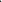 greater than or equal to 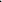 less than A 94% 100% A- 90% 94% B+ 87% 90% B 84% 87% B- 80% 84% C+ 77% 80% C 74% 77% C- 70% 74% D+ 67% 70% D 64% 67% D- 60% 64% F 0 60% MODULE/Date THURSDAY 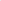 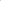 TUESDAY Week 1 TOPIC LANGUAGE, EXPERIENCE AND IDENTITY. READINGS: THIS BOOK IS GAY, pp Preface, 1-135 READINGS AND VIDEOS IN MODULE 1 IN-CLASS QUIZ ON READINGS/VIEWING JOURNAL ESSAY ASSIGNMENT DUE BY 11 PM MONDAY Week 2 TOPIC LANGUAGE, EXPERIENCE AND IDENTITY. READING THIS BOOK IS GAY, pp Preface, 1-135 READINGS AND VIDEOS IN MODULE 2 IN-CLASS QUIZ ON READINGS/VIEWING JOURNAL ESSAY ASSIGNMENT DUE BY 11 PM MONDAY Week 3 TOPIC LGBT HISTORY: EARLY DAYS READING: Finding Out, Chap. 1, pp 1-28 Rethinking the Lesbian and Gay Movement, Chap. 1, pp 13- 40 READINGS AND VIDEOS IN MODULE 3 IN-CLASS QUIZ ON READINGS/VIEWING JOURNAL ESSAY ASSIGNMENT DUE BY 11 PM MONDAY Week 4 TOPIC CONSTRUCTING THE MODERN HOMOSEXUAL READING Finding Out, Chap. 2, pp 29-41 READINGS AND VIDEOS IN MODULE 4 IN-CLASS QUIZ ON READINGS/VIEWING JOURNAL ESSAY ASSIGNMENT DUE BY 11 PM MONDAY Week 5 TOPIC TOWARD LIBERATION READING Finding Out, Chap. 3, pp. 49-60 Rethinking the Lesbian and Gay Movement, Chap. 2, pp . 41-78 READINGS AND VIDEOS IN MODULE 5 IN-CLASS QUIZ ON READINGS/VIEWING JOURNAL ESSAY ASSIGNMENT DUE BY 11 PM MONDAY Week 6 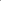 TOPIC AFTER STONEWALL I READING Finding Out, Chap. 3, pp. 49-60 Rethinking the Lesbian and Gay Movement, Chap. 3, pp . 79-114 READINGS AND VIDEOS IN MODULE 6 IN-CLASS QUIZ ON READINGS/VIEWING JOURNAL ESSAY ASSIGNMENT DUE BY 11 PM MONDAY Week 7 TOPIC AFTER STONEWALL II READING Finding Out, Chap. 4, pp. 70-81 Rethinking the Lesbian and Gay Movement, Chap. 4, 5, pp . 115-181. READINGS AND VIDEOS IN MODULE 7 IN-CLASS QUIZ ON READINGS/VIEWING JOURNAL ESSAY ASSIGNMENT DUE BY 11 PM MONDAY GROUP PROJECT TOPICS DUE FEB 28 Week 8 TOPIC IDENTITY:NATURE/NURTURE READING Finding Out, Chap. 4, pp. 102-129 READINGS AND VIDEOS IN MODULE 8 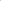 Week 9 ReviewTAKE HOME MIDTERMS DUE GUEST SPEAKER Week 10 TOPIC IDENTITY: QUEER DIVERSITY AND INTERSECTIONALITY READING Finding Out, Chap. 7, 8 pp. 153-207 READINGS AND VIDEOS IN MODULE 9 IN-CLASS QUIZ ON READINGS/VIEWING JOURNAL ESSAY ASSIGNMENT DUE BY 11 PM MONDAY Week 11 TOPIC LGBT LITERATURE AND ART READING Finding Out, Chap. 9-10 pp. 210-256 READINGS AND VIDEOS IN MODULE 10 IN-CLASS QUIZ ON READINGS/VIEWING JOURNAL ESSAY ASSIGNMENT DUE BY 11 PM MONDAY Week 12 TOPIC QUEER TRANSGRESSIVE AESTHETICS AND REACTION READING Finding Out, Chap. 11,12 pp. 257-299 READINGS AND VIDEOS IN MODULE 11 IN-CLASS QUIZ ON READINGS/VIEWING JOURNAL ESSAY ASSIGNMENT DUE BY 11 PM MONDAY Week 13 TOPIC LGBTQ POPULAR CULTURE AND ALTERNATIVE MEDIA READING Finding Out, Chap. 13,14, 15 pp. 302-365 READINGS AND VIDEOS IN MODULE 12 IN-CLASS QUIZ ON READINGS/VIEWING JOURNAL ESSAY ASSIGNMENT DUE BY 11 PM MONDAY Week 14 TOPIC THE POLITICS OF TODAY READING Finding Out, Chap. 6 pp. 130-152 Rethinking the Lesbian and Gay Movement, Chap. 6, pp . 182-207 READINGS AND VIDEOS IN MODULE 13 IN-CLASS QUIZ ON READINGS/VIEWING JOURNAL ESSAY ASSIGNMENT DUE BY 11 PM MONDAY Week 15 CLASS WRAP-UP FINAL TBA GROUP PROJECT PRESENTATIONS/FINAL EXAMS DUE 